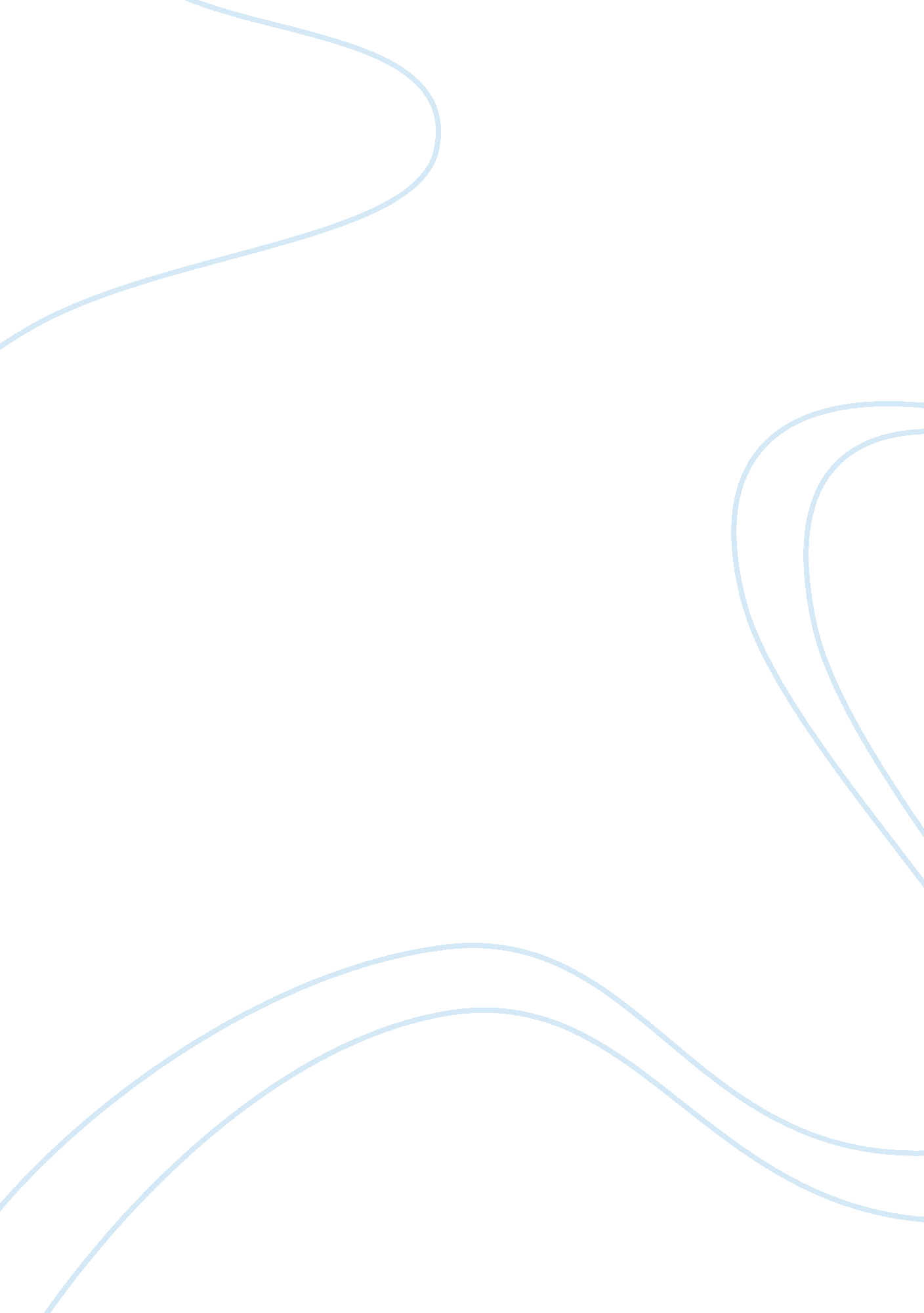 Handwriting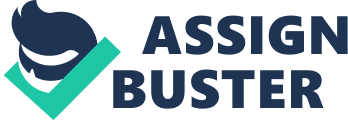 In my opinion, right-handed girls have more legible handwriting than left-handed girls. While doing my research I wanted to know if you were born with good handwriting, or if you learn that way, so I decided to look it up and help with more research (Handwriting skills for children, n. d.). Thesciencebehind my project is the brain and how it determines whether you are left-handed or right-handed. Judging handwriting can be helpful when you look at how they form their letters, the neatness of the writing, and how they space their letters while writing (Handwriting, July 14, 2017). Handwriting specialists look at the size of the letters, the shape, and if they slant their letters. They also look at margins, format, and line features (How an Expert Compares Handwriting, n. d.). I noticed in my project that when people where on the neat section that they wrote smaller, closser, and they also wrote darker. Also, on the regular section some people wrote bigger and more spaced out. Then on the cursive section they took a little bit longer because they did not have goodeducationon cursive writing . The hand is made up of many bones that help make handwriting easier. There is 27 bones in just one of the human hands. There is 8 carpal bones, 5 metacarpal bones and 14 finger bones. There are held together by joints and ligaments. There are lumbricals in the hand. That includes four thin muscles that bend the metacarpophalangeal joints to extend your fingers. Did you know, that there are 17, 000 touch receptors and free nerve endings in the palm of your hand. There are three bones in each of your fingers, but there are only two in your thumb. (How Does The Hand Work?, December 23, 2016) Here are a couple of facts about the brain, and which part controls handwriting. The cerebrum is the part of the brain that controls handwriting, it also controls speech, emotions, vision, and touch. Did you know, the right hemisphere of the brain is dominant to the left side of the body and the left hemisphere of the brain is dominant to the right side of the body? Which means when left-handed people write it is the right side of the brain, and vise versa for right-handed people. There is a chance of about 26% that a child will become left-handed if both parents are? 8. 6% of women are left-handed in the world (Handedness and the Brain, n. d.). In conclusion, the science behind my project is how the brain controls handwriting. 90% of the world is right handed and only 10% of the world is left-handed. Hand specialist look at many things while looking at people's writing. Did you know, they even made a day for left-handed people? Doing this project has taught me a lot about left-handed supplies and other interesting things. In my project, I can conclude that right-handed girls have better handwriting than left-handed girls. 